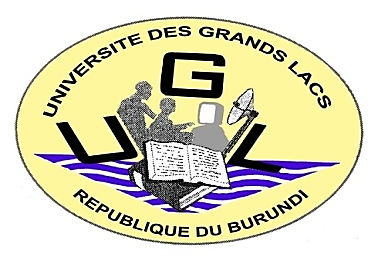 FACULTE DE GENIE CIVILCAMPUS St MICHELHORAIRE HEBDOMADAIRE DES COURSSEMAINE DU 24/5 au 30 /5/2021CLASSEHEURELUNDIMARDIMERCREDI                                                                                                                                                                                                                                                                                                                                                                                                                                                                                                                                                                                                                                                                                                                                                                                                                                                                                                                                                                                                                                                                                                                                                                                                                                                                                                                                                                                                                                                                                                                                                                                                                                                                                                                                                                                                                                                                                                                                                                                                                                                                                                                                                                                                                                                                                                                                                                                                                                                                                                                                                                                                                                                                                                                                                                                                                                                                                                                                                                                                                                                                                               JEUDIVENDREDISAMEDIDIMANCHE Avant Physique GénéralePhysique GénéralePhysique GénéralePhysique GénéraleTEOEFTEOEFGC: 1ère annéeA/A : 2020-2021Après midiTEOEFTEOEFGC: 1ère annéeA/A : 2020-2021SalleSt Michel IIS(03)St Michel IIS (03)St Michel IIS (03)St Michel IIS (03)St Michel II S (03)St Michel IIS (03)